PROGRAMA PEDAGÓGICO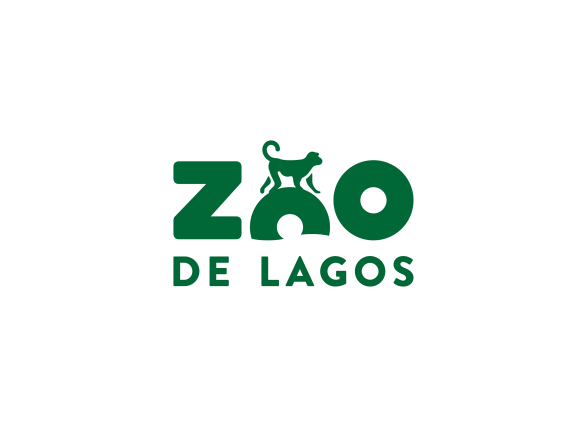  2023-2024Termo de ResponsabilidadeEste termo de responsabilidade destina-se a todos os adultos acompanhantes de grupos de crianças e/ou jovens, que visitarem o Parque Zoológico de Lagos, cuja sua subscrição é obrigatória.Salientamos que. durante o tempo de permanência no recinto do Parque Zoológico de Lagos, o professor/educador/acompanhante é responsável pelo comportamento de todos os elementos do grupo que acompanham. Assim, agradecemos que mantenham o grupo sempre reunido e que relembrem, sempre que necessário, as atitudes de respeito com os animais, funcionários do Zoo e meio ambiente. Destacamos: - Proibido correr ou fazer ruído, pois assusta e perturba a paz dos animais; - Respeitar as barreiras (pedras, troncos e cordas) que separam os animais dos visitantes, para segurança de ambos;  - Não deitar lixo para o chão, pois temos recipientes próprios; - Não alimentar os animais, pois estes têm dietas próprias e equilibradas (a não ser que o grupo esteja a realizar uma atividade nesse sentido, sob a vigilância de um técnico especializado do Parque);É nossa intenção tornar o papel do professor/educador mais ativo, de modo a que a visita seja o mais proveitosa e organizada possível. Deste modo, agradecemos que tenham em atenção a duração das atividades seleccionadas para o dia da visita e o tempo que pretendem permanecer no Zoo. Caso optem por passar horas a mais que o tempo em que o grupo se encontra acompanhado pelo técnico do parque, sugerimos que consultem as nossas sugestões para atividades sem acompanhamento ou que desenvolvam atividades da vossa responsabilidade. Assim, será possível ocupar as crianças e jovens de um modo seguro e didáctico.Tomei conhecimento do Termo de Responsabilidade,(Data e Assinatura do responsável pela marcação)